О заверении списка кандидатов в депутаты по дополнительным выборам депутатов Совета депутатов Большесейского сельсовета Таштыпского района Республики Хакасия четвертого созыва выдвинутого избирательным объединением «Хакасское региональное отделение Политической партии ЛДПР – Либерально демократической партии России» по трехмандатному избирательному округу №3Рассмотрев документы, представленные в территориальную  избирательную комиссию Таштыпского района для заверения списка кандидатов в депутаты по дополнительным выборам депутатов Совета депутатов Большесейского сельсовета Таштыпского района Республики Хакасия четвертого созыва, выдвинутого избирательным объединением «Хакасское региональное отделение Политической партии ЛДПР – Либерально демократической партии России» по трехмандатному  избирательному округу №3, в соответствии с пунктами 141-144 статьи 35 Федерального Закона от 12 июня 2002 года № 67-ФЗ «Об основных гарантиях избирательных прав и права на участие в референдуме граждан Российской Федерации», статьями 22, 24 Закона Республики Хакасия от         8 июля 2011 года № 65-ЗРХ «О выборах глав муниципальных образований и депутатов представительных органов муниципальных образований в Республике Хакасия», территориальная избирательная комиссия Таштыпского района постановляет:	  	1. Заверить список кандидатов в депутаты по дополнительным выборам депутатов Совета депутатов Большесейского сельсовета Таштыпского района Республики Хакасия четвертого созыва, выдвинутого избирательным объединением «Хакасское региональное отделение Политической партии ЛДПР – Либерально демократической партии России» по трехмандатному избирательному округу №3 (прилагается). 2. Выдать уполномоченному представителю указанного избирательного объединения настоящее постановление с копией заверенного списка кандидатов в депутаты Совета депутатов Большесейского сельсовета Таштыпского района Республики Хакасия четвертого созыва, выдвинутого избирательным объединением «Хакасское региональное отделение Политической партии ЛДПР – Либерально демократической партии России» по трехмандатному избирательному округу №3.3. Направить настоящее постановление в Избирательную комиссию Республики Хакасия. 	4. Настоящее постановление разместить на сайте Администрации Таштыпского района в разделе «Избирательная комиссия».СПИСОК кандидатов в депутаты Совета депутатов Большесейского сельсоветаТаштыпского района Республики Хакасия четвертого созыва, выдвинутого избирательным объединением «Хакасское региональное отделение Политической партии ЛДПР – Либерально демократической партии России» по трехмандатному избирательному округу № 3 2. Сазанакова Раиса Викторовна, 1968 года рождения, место рождения: село Сигиртуп Таштыпского района Хакасской Авт. Области, адрес места жительства: Республика Хакасия,  Таштыпский район, с. Большая Сея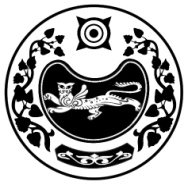 РЕСПУБЛИКА ХАКАСИЯТЕРРИТОРИАЛЬНАЯ 
ИЗБИРАТЕЛЬНАЯ  КОМИССИЯТАШТЫПСКОГО РАЙОНАХАКАС РЕСПУБЛИКАНЫAТАШТЫП АЙМАOЫНЫAОРЫНДАOЫNFБЫO КОМИССИЯЗЫХАКАС РЕСПУБЛИКАНЫAТАШТЫП АЙМАOЫНЫAОРЫНДАOЫNFБЫO КОМИССИЯЗЫПОСТАНОВЛЕНИЕПОСТАНОВЛЕНИЕПОСТАНОВЛЕНИЕ06 июля 2023 года№ 101/654-5                                                                  с. Таштып                                                                  с. Таштып                                                                  с. ТаштыпПредседатель комиссии   Т.В. Мальцева Секретарь комиссии Л. Р. ПоповаСписокзаверен территориальной избирательной комиссией Таштыпского района Республики Хакасия 06 июля  2023 года  (постановление № 101/654-5)